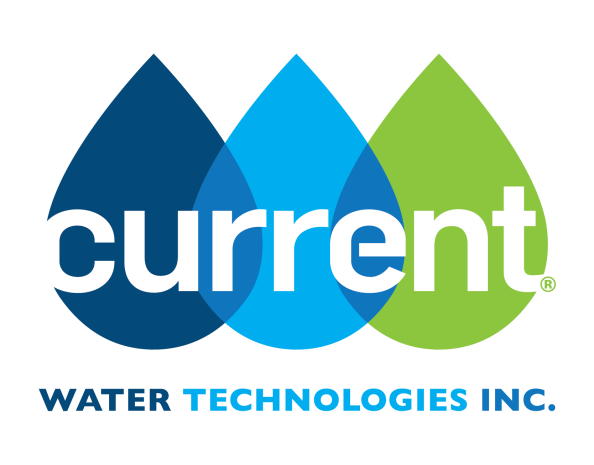 T-S2 CUSTOMER SPECIFICATION FORMComplete form and return by email to:info@currentwatertechnologies.comObjectives and General QuestionsDateOrganization /Client NamePrimary ContactNameAddressTelFaxEmailWhat is the objective of the treatment?  (Improved removal of salts (TDS), higher water recovery, removal of nutrients, etc.)What criteria would determine the success of the treatment?  Time frame?What are the justifications for the treatment?  (Reduced operating cost, compliance, avoiding fines, reducing environmentally related complaints, etc.?To what extent can a process improvement in your facility affect the treatment?  (Such as waste dilution, nutrient amendment, process control changes, etc.)What alternative treatment options are being considered?Please list treatments used in the past or presently.UnitCurrentDesiredUnitCurrentDesiredFlow RateL/sOther ElementsFlow Ratem3/dayTotal Dissolved Solids (TDS)mg/LTotal Suspended Solids (TSS)mg/LHardness (as CaCO3)mg/LAlkalinity (as CaCO3)mg/LElectrical ConductivityµS/cmTemperature°CpHMETALSAlmg/LAgmg/LOrganic ComponentsAsmg/LCamg/LCrmg/LFemg/LKmg/LMgmg/LMnmg/LNamg/LNimg/LNH3-Nmg/LPbmg/LOther ParametersPmg/LZnmg/LANIONSBrmg/LClmg/LHCO3mg/LFmg/LNO3-Nmg/LSO4mg/LQuestions?  Contact us at:info@currentwatertechnologies.comToll free: (800) 811-6216Tel: (519) 836-6155Fax: (519) 836 56834-70 Southgate DriveGuelph, Ontario, CanadaN1G 4P5www.currentwatertechnologies.com